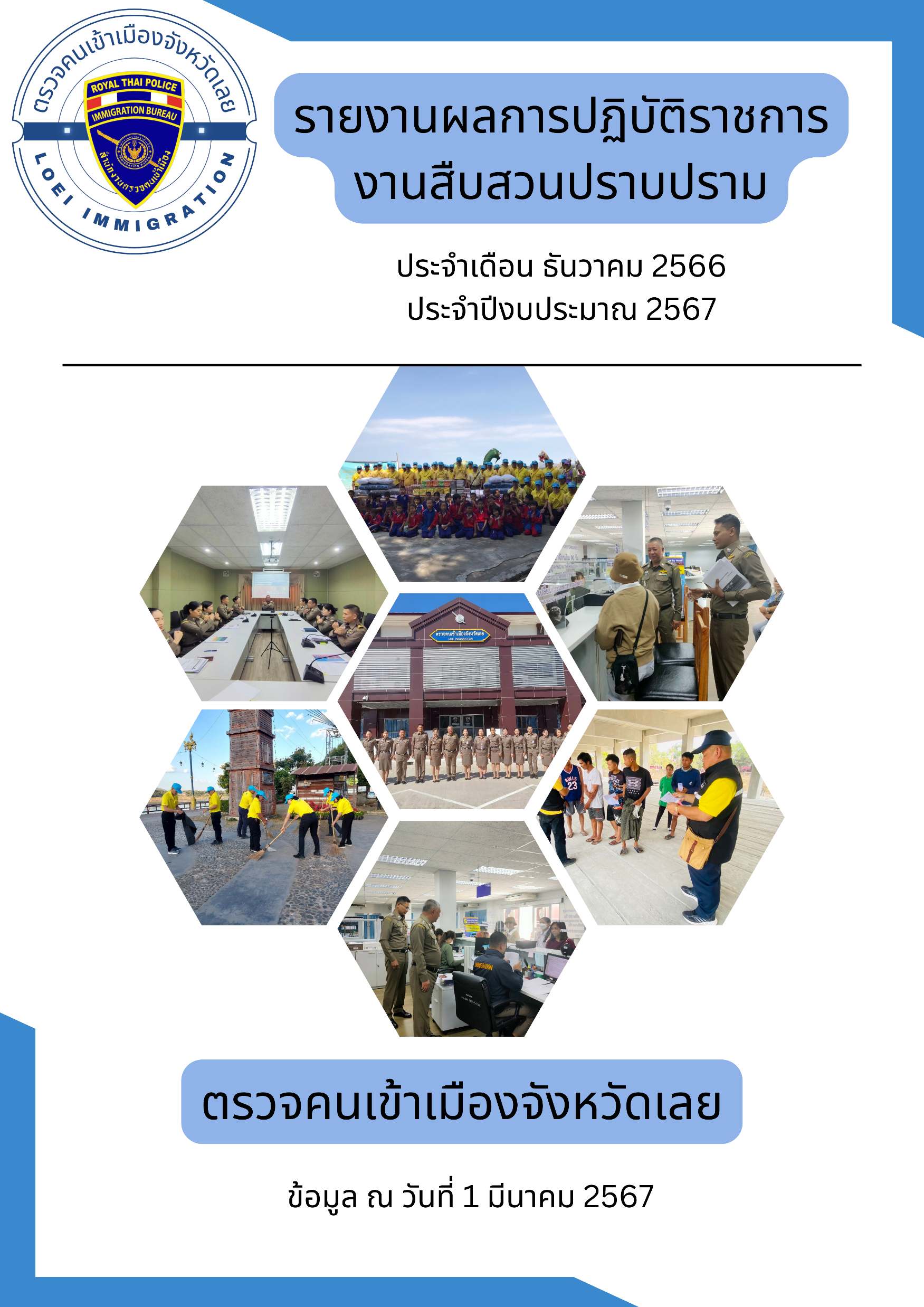 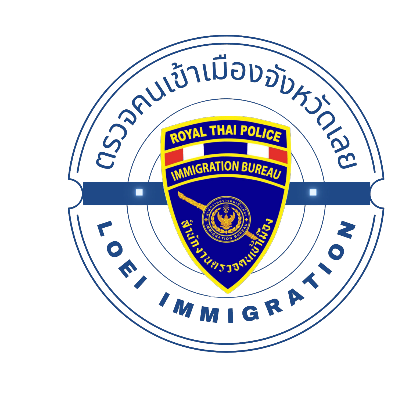 
          ผลการจับกุมและเปรียบเทียบปรับตาม พ.ร.บ.คนเข้าเมือง พ.ศ.2522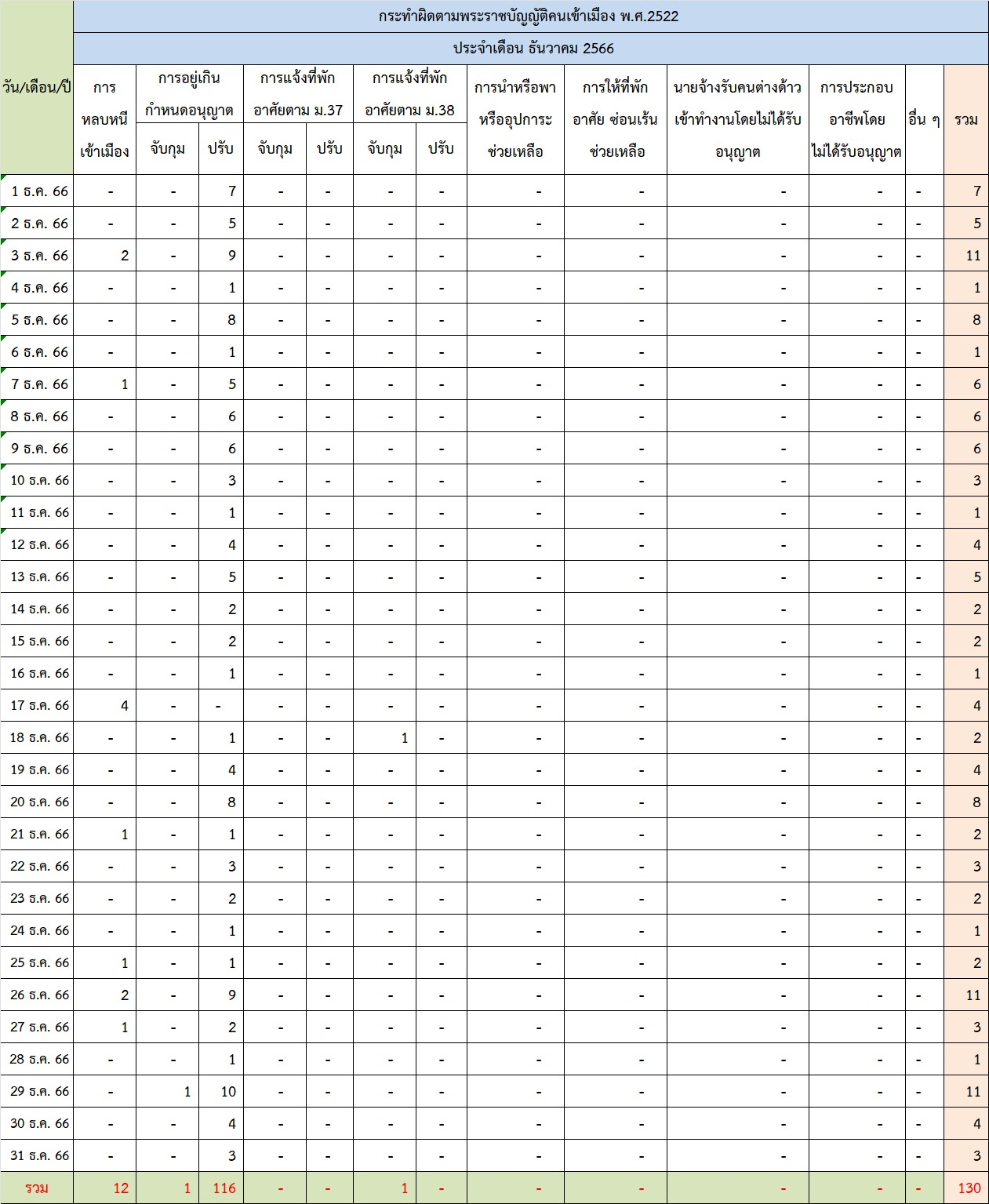       แสดงสถิติการดำเนินการตาม พ.ร.บ.คนเข้าเมือง พ.ศ.2522 เดือนธันวาคม 2566        ผลการปฏิบัติหน้าที่ในด้านการป้องกันและปราบปรามอาชญากรรม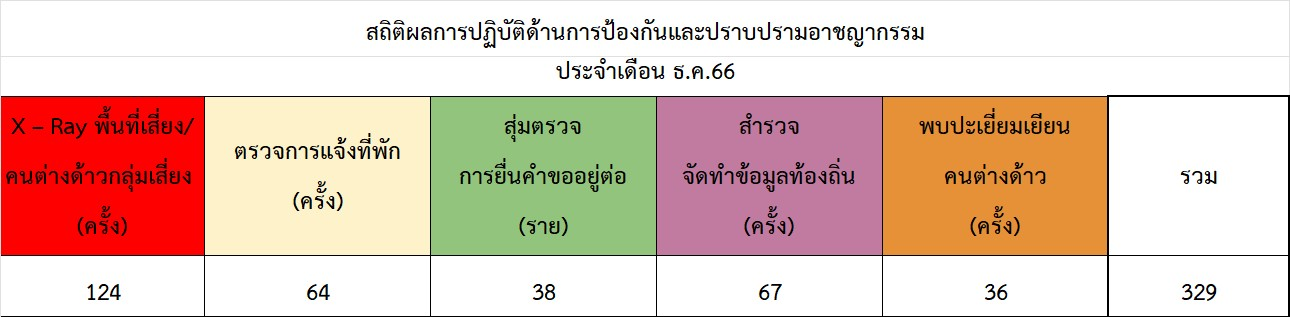 สถิติด้านการป้องกันปราบปรามอาชญากรรม เดือนธันวาคม 2566
      ผลการรายงานข่าวที่ปรากฎในหนังสือพิมพ์ โทรทัศน์ และสื่อสังคมออนไลน์ต่างๆ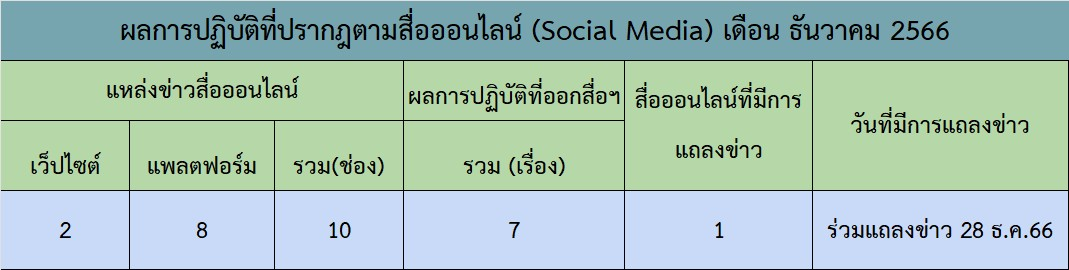     ภาพถ่ายผลการปฏิบัติประจำเดือน ธันวาคม 2566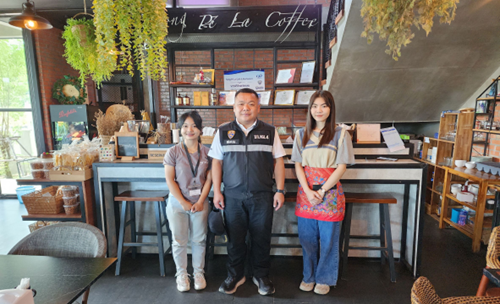 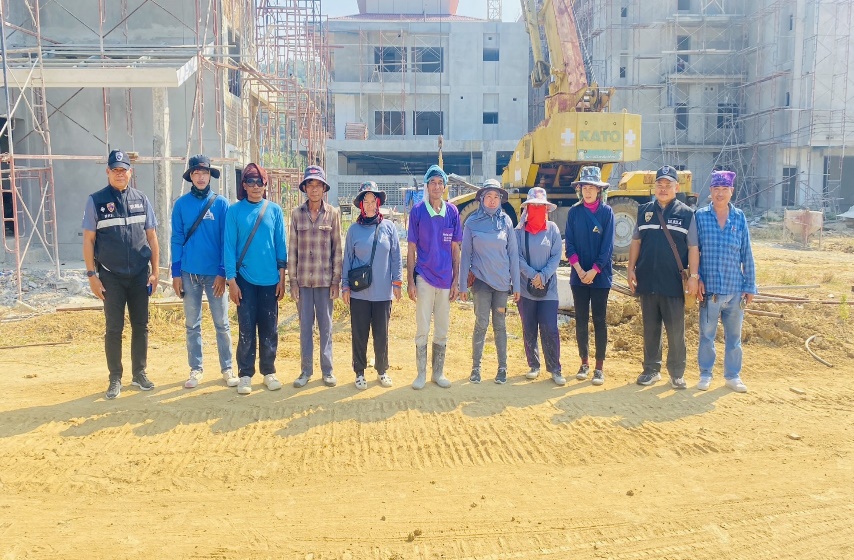 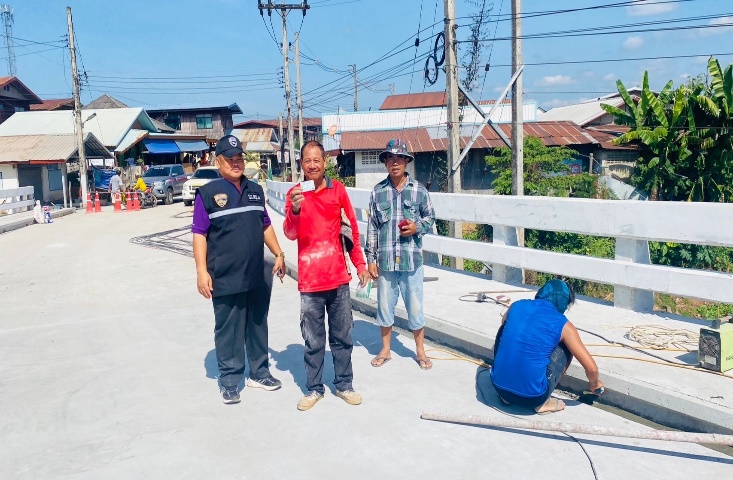 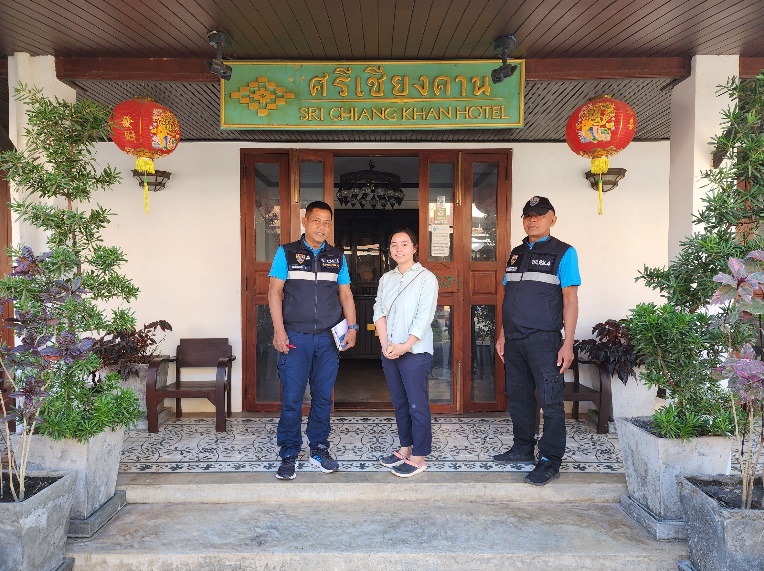         ภาพผลการปฏิบัติตรวจบูรณาการป้องกันปัญหาการค้ามนุษย์ด้านแรงงาน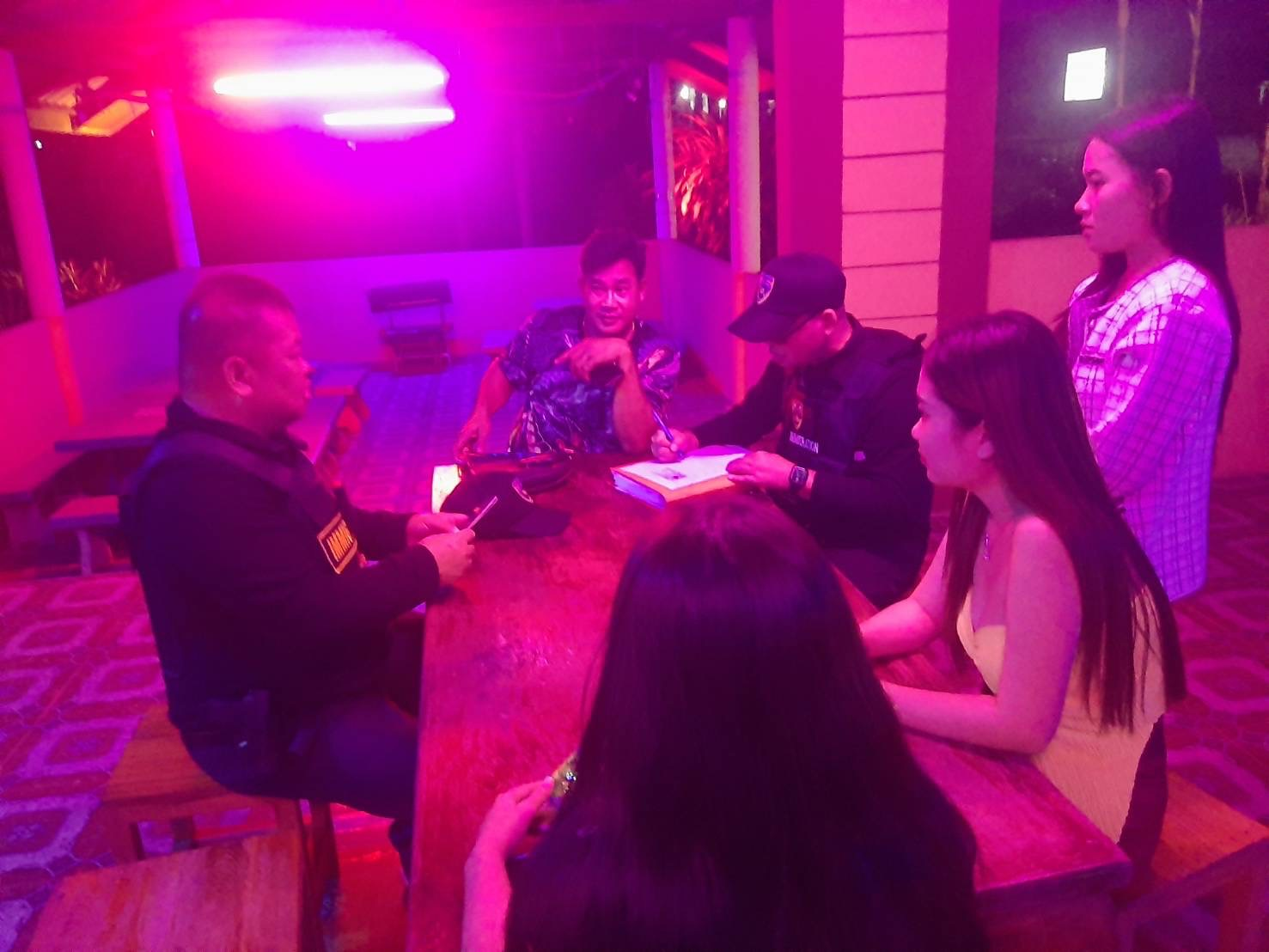 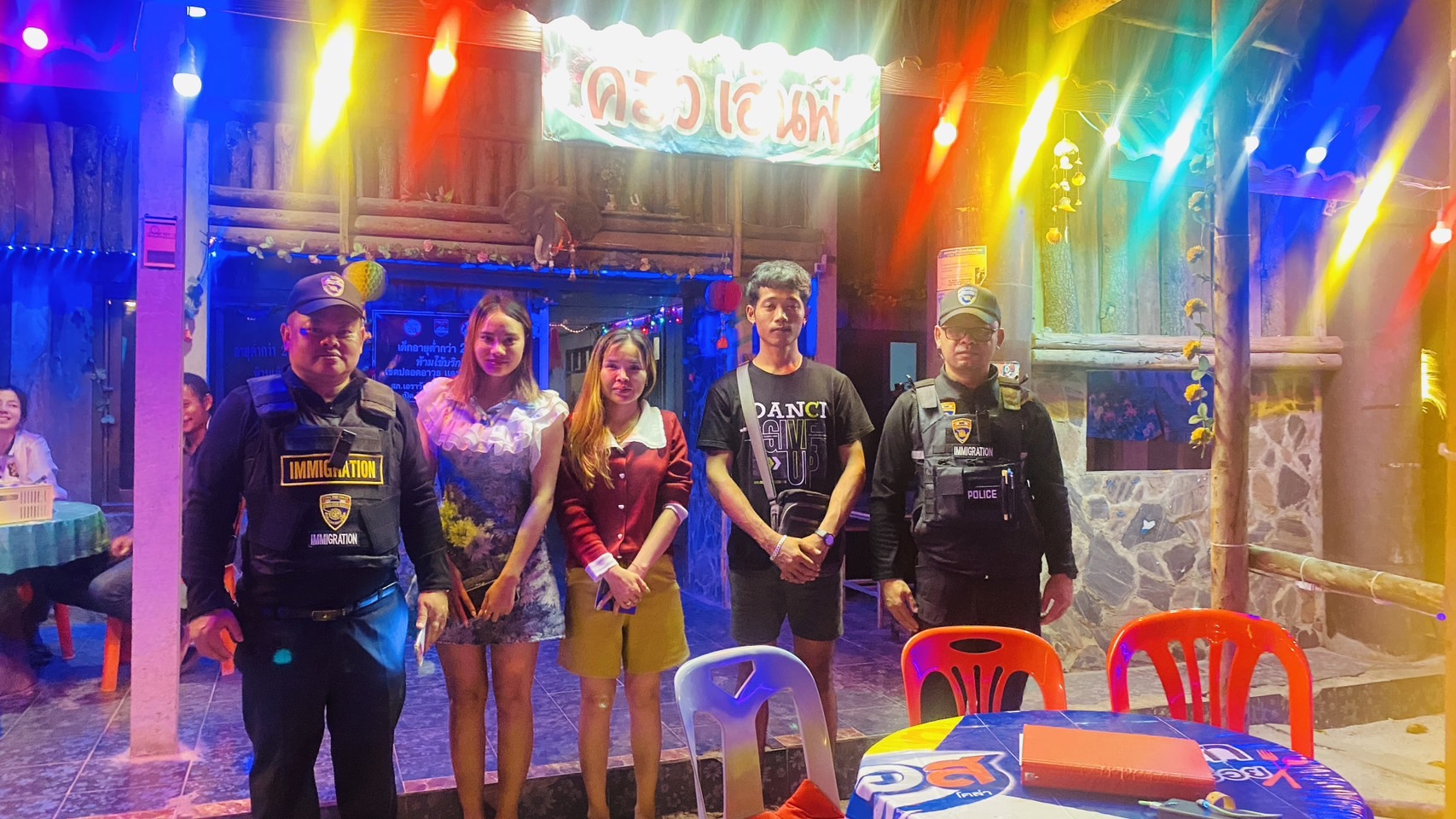 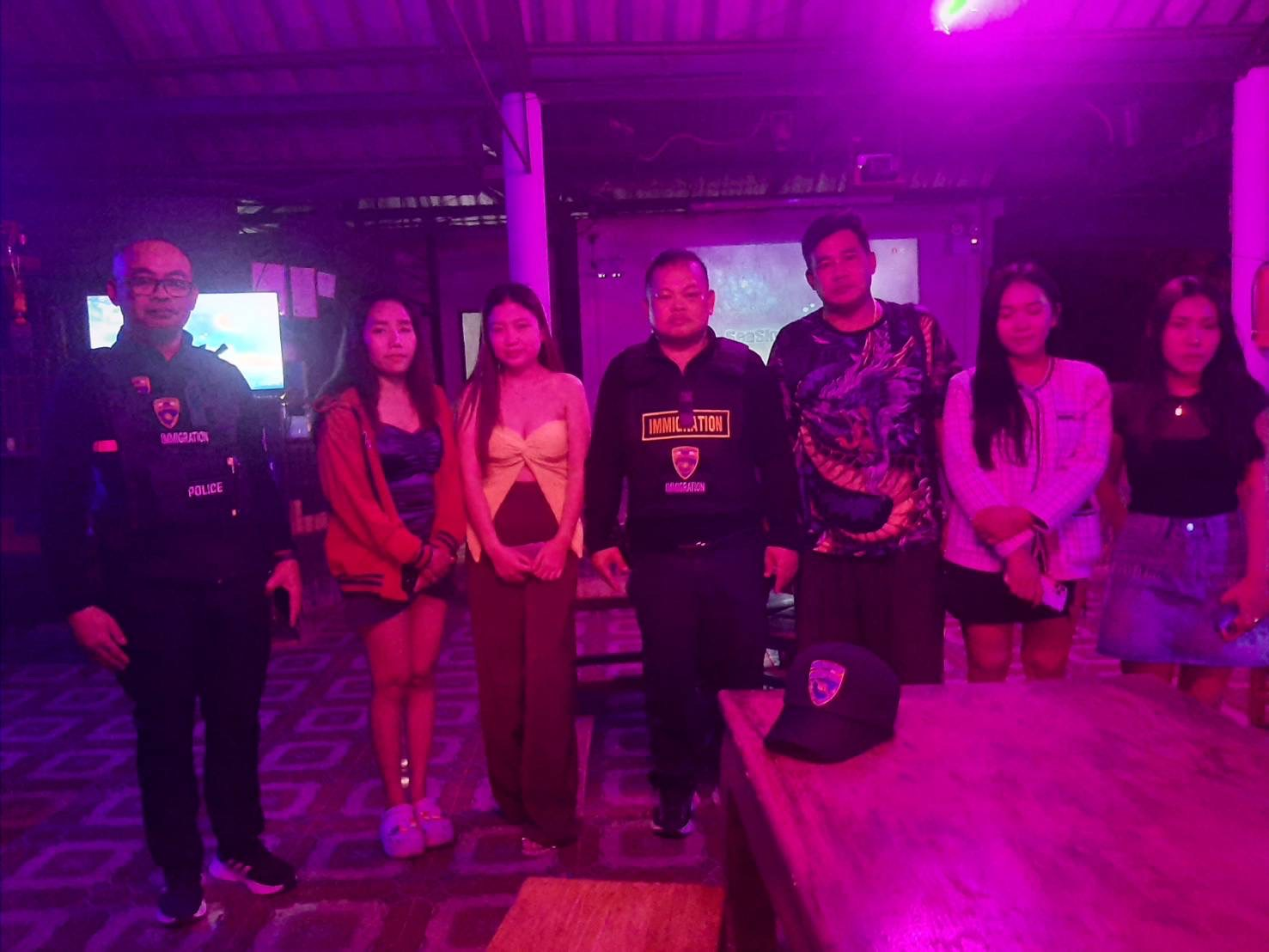 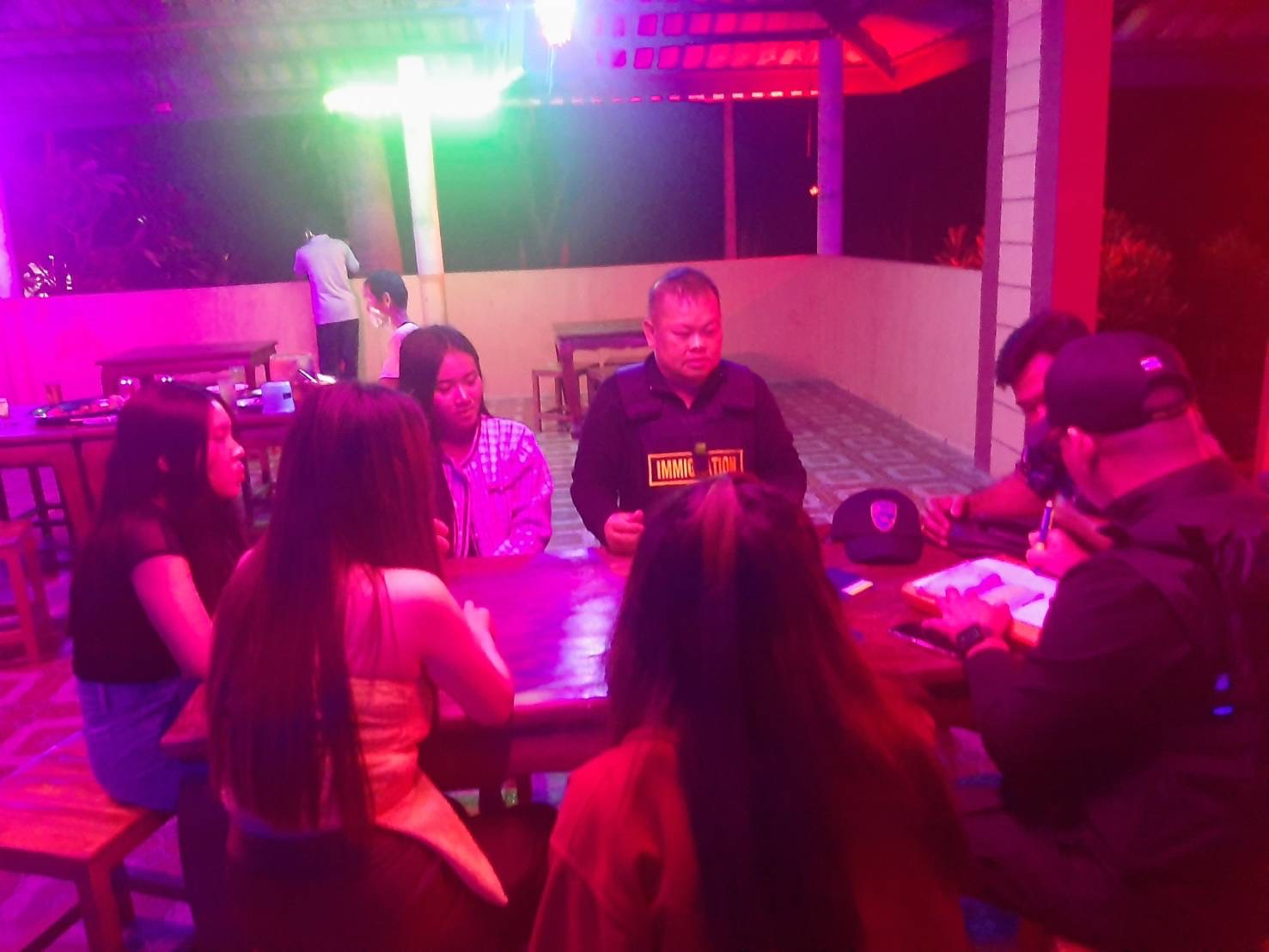 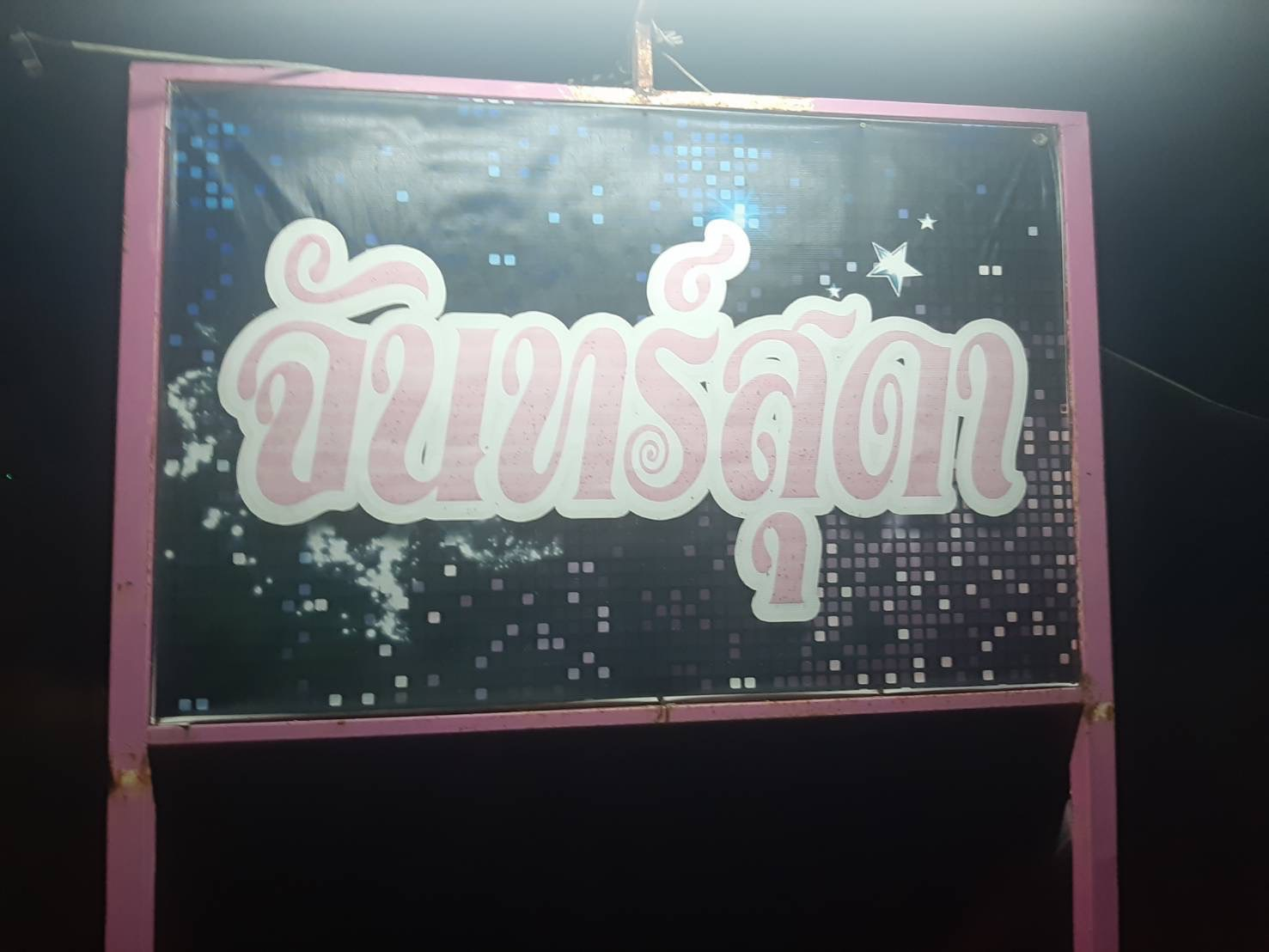 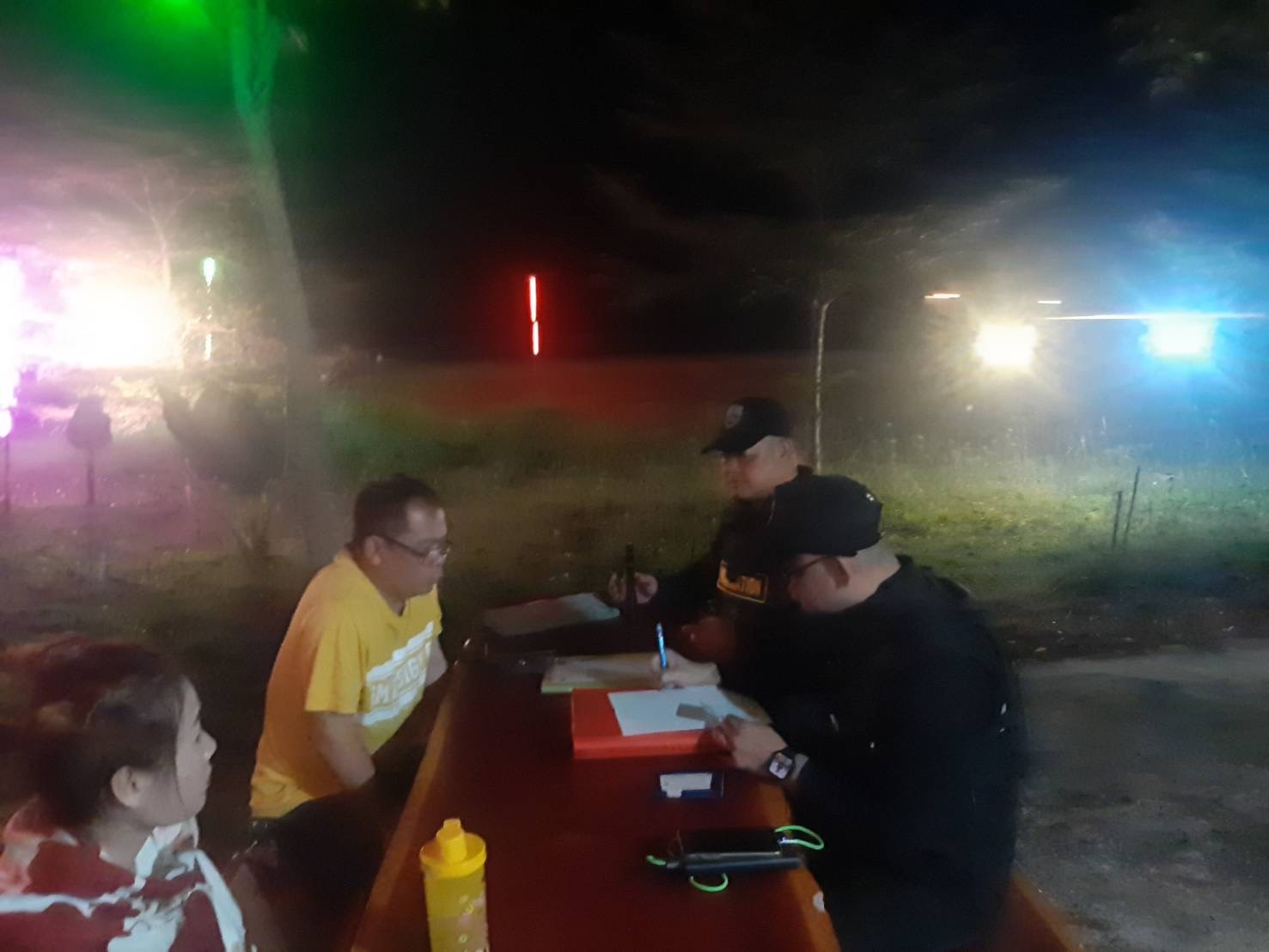 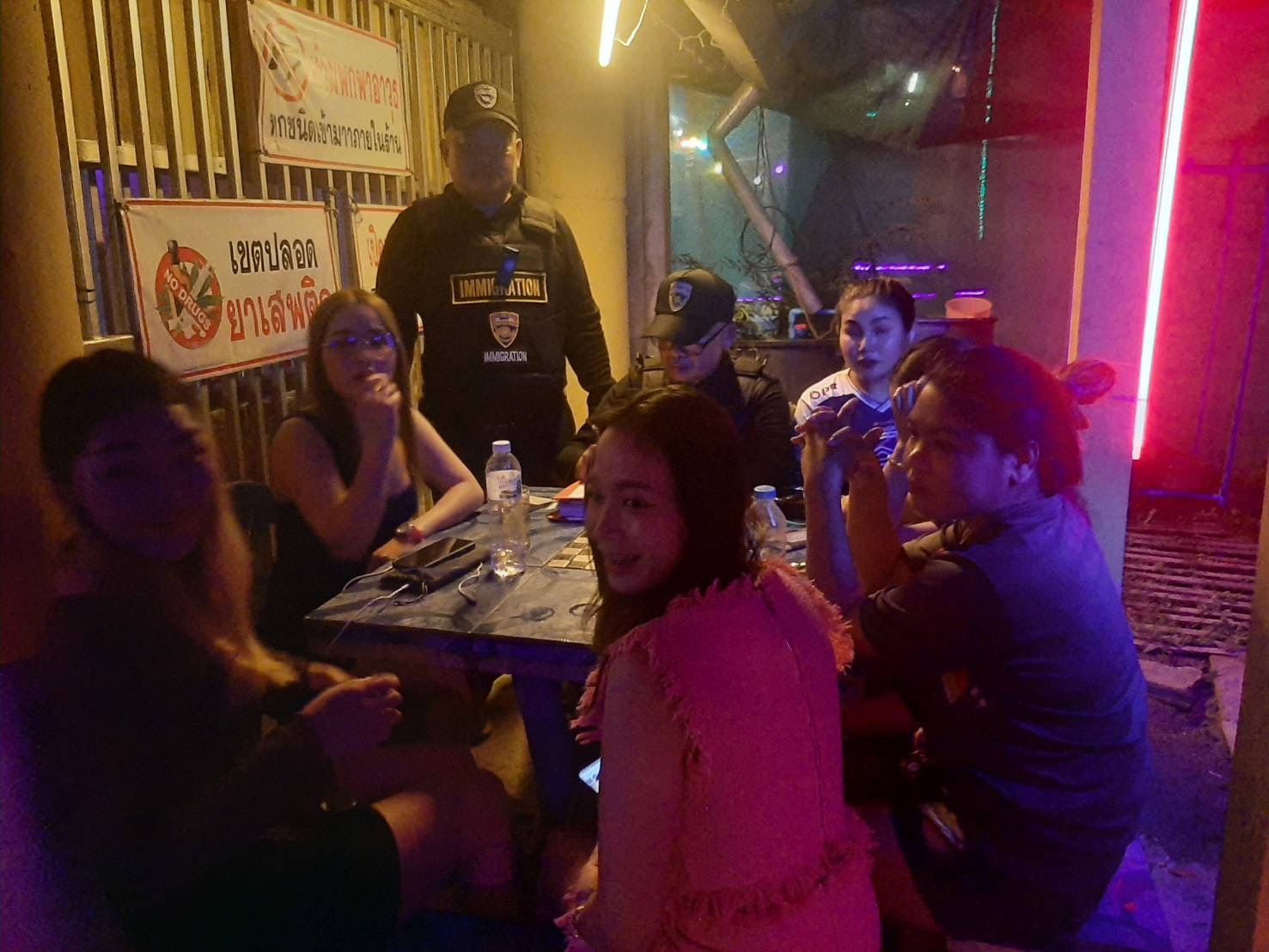 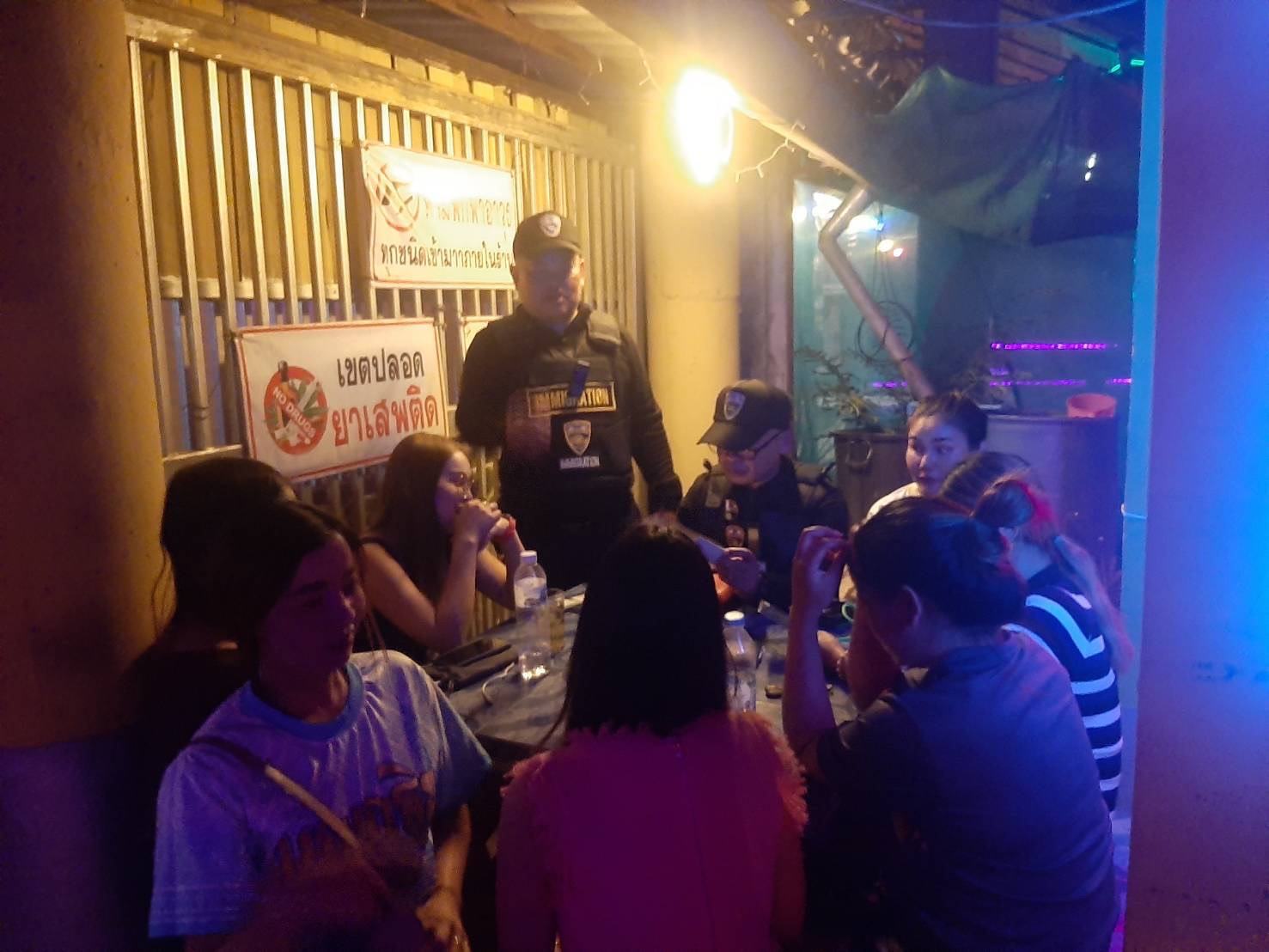 